Танцуйте с детьми домав условиях пандемии коронавирусаВключайте дома музыку и танцуйте вместе с детьми, и Вы увидите, как ребенок будет подражать Вам, стараясь копировать все ваши движения, стараться успеть за вами, Вы удивитесь, насколько ребенок раскрепощается в танце, станет пластичнее и эмоциональнее, проявится его индивидуальность.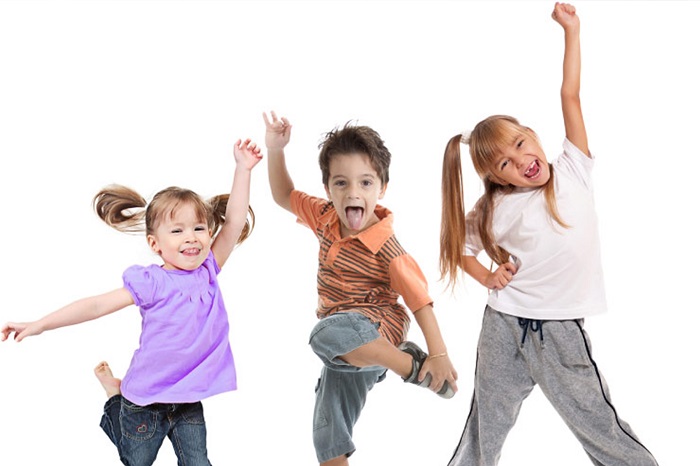 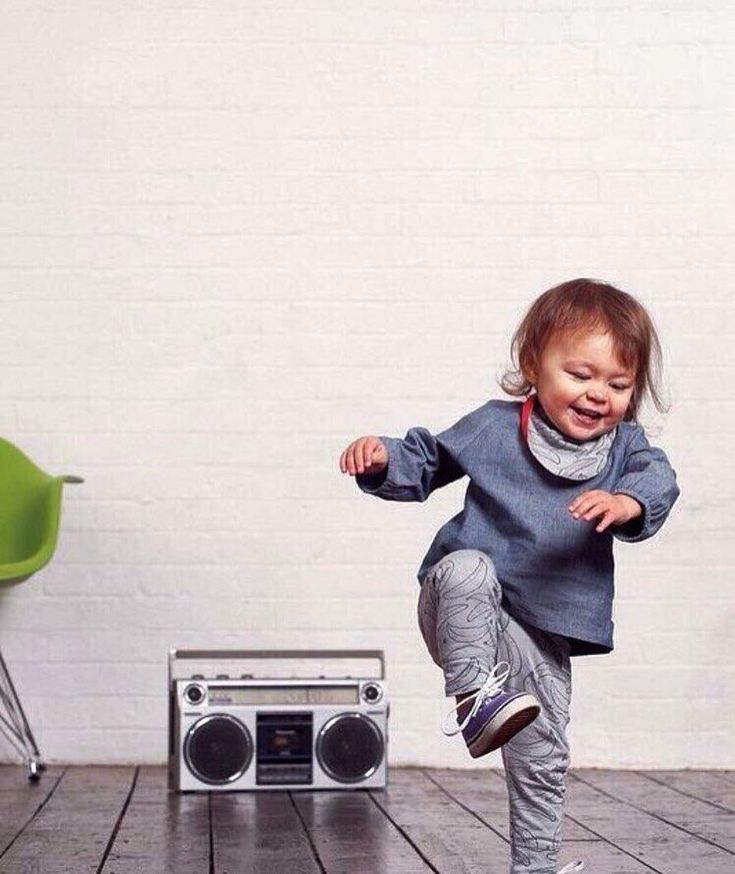 Танцующий ребенок испытывает неповторимые ощущения от свободы и легкости движений, от умения владеть своим телом. Помогите ему в этом!Довольно часто танец с мамами, папами дома и  в детском саду, выступает в качестве первого  толчка к становлению  личности малыша и  определению им  своей  будущей деятельности.  Ведь для многих малышей,  мамы, папы  являются  настоящими примером  для подражания. С  помощью  совместных танцев с родителями ребёнок сможет не только блистать на школьных мероприятиях, но разовьет собственную гибкость и улучшит тело.  Главной задачей родителей при подготовке общего с ребенком танца, является поддержание его решений и всяческое содействие проявлений фантазий ребенка. 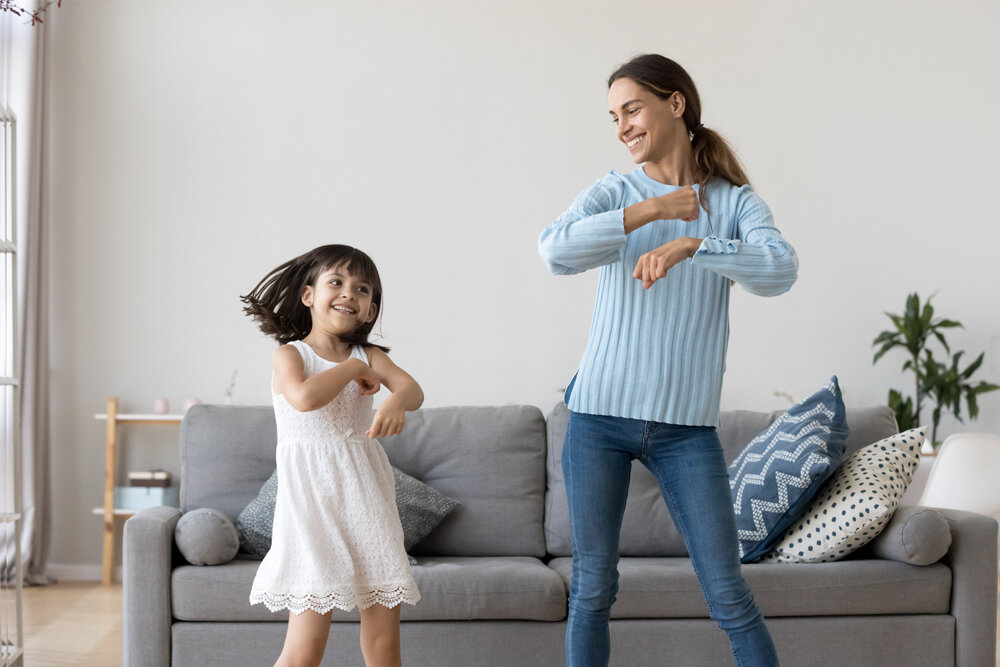 